ROMÂNIA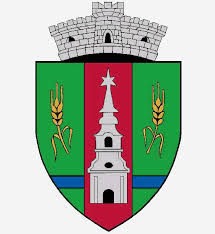 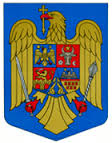 JUDEŢUL ARADCONSILIUL LOCAL ZERINDTel/Fax: 0257355566e-mail: primariazerind@yahoo.comwww.primariazerind.ro H  O  T  A  R  A  R  E  A  NR.21.din  27.02.2019.privind aprobarea ORDINEI DE ZI  a sedintei ordinare de lucru a Consiliului Local Zerind din data de 27.02.2019.Consiliul Local ZERIND, Judetul Arad, intrunit in sedinta  ordinara pentru data de  27.02.2019.Vazand:-Prevederile art.39 alin.1. si art.43 alin.1,art.47 din Legea nr. 215/2001,republicata,privind Administratia publica locala.-Numarul voturilor exprimate ale consilierilor 9 voturi ,,pentru,, astfel exprimat de catre cei  9 consilieri prezenti,din totalul de 9 consilieri locali in functie.H  O  T  A  R  A  S  T  E:Art.1.-  Se aproba  ORDINEA DE ZI  a sedintei ordinare de lucru  a Consiliului Local  Zerind din data  de  27.02.2019 .cu modificarea acesteia prin suplimentare cu un proiect de hotarare.ORDINEA DE ZI:1.PROIECT DE HOTARARE privind  aprobarea prelungirii valabilitatii Planului Urbanistic General si Regulamenul Local de Urbanism al Comunei Zerind;2.PROIECT DE HOTARARE privind aprobarea statului de personal si organigramei aparatului de specialitate al Primarului Comunei Zerind, respectiv al Consiliului Local Zerind;3.PROIECT DE HOTARARE privind aprobarea cotizatiei Consiliului Local Zerind aferentă anului 2019, la bugetul Asociaţiei de Dezvoltare Intercomunitară Apa Canalizare Judeţul Arad;4.PROIECT DE HOTARARE privind aprobarea cotizaţiei Consiliului Local Zerind aferentă anului 2019, la bugetul Asociatiei Comunelor din Romania(ACOR);5.PROIECT DE HOTARARE privind aprobarea Acordului de cooperare privind organizarea si exercitarea activitatii de audit public intern cu Asociatia Comunelor din Romania(ACOR);6.PROIECT DE HOTARARE privind  acordarea de facilităţi cadrelor didactice de la Şcoala Gimnaziala Tabajdi Karoly Zerind.7.PROIECT DE HOTARARE privind aprobarea utilizării excedentului  bugetului local al Comunei Zerind aflat in sold la data de  31.12.2018.8.PROIECT DE HOTARARE privind  transmiterea cu titlu gratuit in proprietatea Clubului Sportiv Zerind a autoturismului Dacia Duster tipul SD/HSDAC/HSDACN/DUSTER,5 locuri,avand nr.inventar 5023,nr.inmatriculare AR01ZER9.PROIECT DE HOTARARE privind aprobarea dezlipirii  imobilului inscris in CF nr .301966 Zerind,proprietatea privata a Comunei Zerind.10.PROIECT DE HOTARARE privind nominalizarea comisiei de evaluare si selectie a ofertelor depuse in cadrul procedurii de achizitie publica privind executia lucrarilor de constructii pentru investitia ,,Infiintare parc in Comuna Zerind,,Art.2.-Cu ducerea la indeplinire a prezentei se incredinteaza primarul Comunei Zerind.Art.3.-Prezenta se comunica Institutiei Prefectului-Judetul Arad.		    PREŞEDINTE                                                                    Contrasemneaza,SECRETAR                                      GAL  LEVENTE                                                           jr.BONDAR HENRIETTE KATALIN